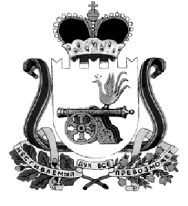 АДМИНИСТРАЦИЯ МУНИЦИПАЛЬНОГО ОБРАЗОВАНИЯ«КАРДЫМОВСКИЙ РАЙОН» СМОЛЕНСКОЙ ОБЛАСТИПОСТАНОВЛЕНИЕот 16.12.2019   № 00821О внесении изменений в муниципальную программу «Детство»Администрация муниципального образования «Кардымовский район» Смоленской области постановляет:Внести в муниципальную программу «Детство», утвержденную постановлением Администрации муниципального образования «Кардымовский район» Смоленской области от 24.02.2014 № 0152  «Об утверждении муниципальной программы «Детство» (в ред. от 21.03.2014 № 0229, от 31.12.2014 № 00945, от 20.04.2015 № 00271, от 10.06.2015 №00358, от 09.03.2016 № 00104, от 06.03.2017 № 00141, от 25.03.2019 № 00181, от 24.07.2019 №00469)следующие изменения:В задаче 2 «Создание благоприятных условий для выявления, развития и поддержки одаренных детей в интересах  личности, общества, государства, обеспечение их личностной, социальной самореализации и профессионального самоопределения» к муниципальной программе «Перечень программных мероприятий»:- пункт 2.5. читать в следующей редакции:- позицию «Итого» читать в следующей редакции:1.2. В задаче 6  «Увеличение количества семей с детьми, охваченных мероприятиями, направленными на укрепление института семьи, пропаганду  семейных ценностей» к муниципальной программе «Перечень программных мероприятий»:- пункт 6.1. читать в следующей редакции:  - позицию «Итого» читать в следующей редакции:В задаче 7 «Развитие семейных форм устройства детей-сирот и детей, оставшихся без попечения родителей» к муниципальной программе «Перечень программных мероприятий»:- пункт 7.2. читать в следующей редакции:  - позицию «Итого» читать в следующей редакции:2. Контроль исполнения настоящего постановления возложить на заместителя Главы муниципального образования «Кардымовский район» Смоленской области Н.В. Игнатенкову.3. Настоящее постановление вступает в силу со дня его подписания.2.5Награждение одаренных выпускников 11 класса Почетными грамотами Администрации муниципального образования «Кардымовский район»  Смоленской области и денежными премиями  2014 -2021 гг.Образовательные организации, Отдел образования49,07,07,07,07,07,007,07,0районный бюджетИтого:в том числе:средства районного бюджета433,5433,516,516,522,022,067,067,067,067,067,067,060,060,067,067,067,067,06.1Доставка детей из  замещающих и малообеспеченных семей, одаренных  детей на губернаторскую елку2014 -2021 гг.Отдел образования6,5-1,51,01,01,001,01,0районный бюджетИтого:в том числе:средства районного бюджета179,5179,537,537,531,0 31,017,5 17,5 17,5 17,517,5 17,523,5 23,517,5 17,517,5 17,57.2Оказание помощи бывшим  воспитанникам  детских домов и школ-интернатов в  ремонте и обустройстве закрепленного жилья2014 -2021 гг.Отдел образования77,020,07,07,07,07,015,07,07,0районный бюджетИтого:в том числе:средства районного бюджета167,0167,040,040,017,017,017,017,017,017,017,017,025,025,017,017,017,017,0Глава муниципального образования  «Кардымовский район» Смоленской областиП.П. Никитенков